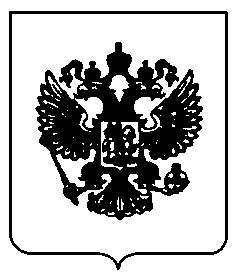 ПРАВИТЕЛЬСТВО   РОССИЙСКОЙ   ФЕДЕРАЦИИП О С Т А Н О В Л Е Н И Еот 20 декабря .  №  1354  МОСКВАО внесении изменений в Правила технологическогоприсоединения энергопринимающих устройств потребителей электрической энергии, объектов по производству электрической энергии, а также объектов электросетевого хозяйства,принадлежащих сетевым организациям и иным лицам,к электрическим сетям Правительство Российской Федерации п о с т а н о в л я е т :Утвердить прилагаемые изменения, которые вносятся в Правила технологического присоединения энергопринимающих устройств потребителей электрической энергии, объектов по производству электрической энергии, а также объектов электросетевого хозяйства, принадлежащих сетевым организациям и иным лицам, к электрическим сетям, утвержденные постановлением Правительства Российской Федерации от 27 декабря . № 861 (Собрание законодательства Российской Федерации, 2004, № 52, ст. 5525; 2007, № 14, ст. 1687; 2009, № 8, ст. 979; № 17, ст. 2088; 2010, № 40, ст. 5086; 2011, № 10, ст. 1406; 2012, № 4, ст. 504; № 23, ст. 3008; № 41, ст. 5636).	Председатель Правительства	Российской Федерации	Д.МедведевУТВЕРЖДЕНЫпостановлением ПравительстваРоссийской Федерацииот 20 декабря . № 1354И З М Е Н Е Н И Я,которые вносятся в Правила технологического присоединения энергопринимающих устройств потребителей электрической энергии, объектов по производству электрической энергии, а также объектов электросетевого хозяйства, принадлежащих сетевым организациям и иным лицам, к электрическим сетям 1. Подпункт »г» пункта 7 изложить в следующей редакции:«г) получение разрешения органа федерального государственного энергетического надзора на допуск к эксплуатации объектов заявителя
(за исключением объектов лиц, указанных в пункте 12 настоящих Правил, технологическое присоединение которых осуществляется к электрическим сетям классом напряжения до 10 кВ включительно, и объектов лиц, указанных в пунктах 121, 13 и 14 настоящих Правил);».2. В подпункте «в» пункта 162 слова «акта о выполнении заявителем технических условий» заменить словами «акта осмотра (обследования) объектов заявителя».3. В пункте 18:а) подпункт «д» дополнить словами «(с оформлением по результатам такой проверки акта о выполнении заявителем технических условий, согласованного с соответствующим субъектом оперативно-диспетчерского управления в случае, если технические условия в соответствии с настоящими Правилами подлежат согласованию с таким субъектом оперативно-диспетчерского управления), за исключением заявителей, указанных в пунктах 121, 13 и 14 настоящих Правил»;б) в подпункте «е»:слова «федерального органа исполнительной власти по технологическому надзору» заменить словами «органа федерального государственного энергетического надзора»;слова «(для лиц, указанных в пунктах 121 - 14 настоящих Правил, осмотр присоединяемых энергопринимающих устройств должен осуществляться с участием сетевой организации и заявителя)» заменить словами «(для лиц, указанных в пункте 12 настоящих Правил, в случае осуществления технологического присоединения энергопринимающих устройств указанных заявителей к электрическим сетям классом напряжения до 10 кВ включительно, а также для лиц, указанных в пунктах 121, 13 и 14 настоящих Правил, осмотр присоединяемых электроустановок заявителя, включая вводные распределительные устройства, должен осуществляться сетевой организацией с участием заявителя), с выдачей акта осмотра (обследования) энергопринимающих устройств заявителя».4. Дополнить пунктами 181 - 184 следующего содержания:«181. В случаях осуществления технологического присоединения энергопринимающих устройств заявителей, указанных в пункте 12 настоящих Правил, к электрическим сетям классом напряжения до 10 кВ включительно указанные лица направляют в адрес органа федерального государственного энергетического надзора уведомление о проведении сетевой организацией осмотра (обследования) электроустановок заявителя, включая вводные распределительные устройства (далее - уведомление), содержащее следующие сведения:а) реквизиты заявителя (для юридических лиц - полное наименование, основной государственный регистрационный номер в  Едином государственном реестре юридических лиц и дата внесения в  реестр, для индивидуальных предпринимателей - основной государственный регистрационный номер индивидуального предпринимателя в Едином государственном реестре индивидуальных предпринимателей и дата внесения в реестр);б) наименование и местонахождение энергопринимающих устройств заявителя, максимальная мощность энергопринимающих устройств и класс напряжения электрических сетей, к которым осуществляется технологическое присоединение энергопринимающих устройств заявителя;в) категория надежности электроснабжения энергопринимающих устройств заявителя;г) сведения о назначении ответственного за электрохозяйство и (или) его заместителе с указанием фамилии, имени, отчества, группы по электробезопасности и контактной информации.182. К уведомлению прилагаются следующие документы:а) копия технических условий;б) копия акта о выполнении заявителем технических условий;в) копия акта осмотра (обследования) объектов заявителя.183. Уведомление и прилагаемые к нему документы направляются заявителем в адрес органа федерального государственного энергетического надзора в течение 5 дней со дня оформления акта осмотра (обследования) объектов заявителя способом, позволяющим установить дату отправки и получения уведомления.184. Объекты заявителей, указанных в пункте 12 настоящих Правил, присоединение которых осуществляется к электрическим сетям классом напряжения до 10 кВ включительно, считаются введенными в эксплуатацию с даты направления в орган федерального государственного энергетического надзора уведомления.».5. В пункте 31:а) в абзаце первом слова «федеральный орган исполнительной власти по технологическому надзору» заменить словами «орган федерального государственного энергетического надзора»;б) в абзаце втором слова «Федеральный орган исполнительной власти по технологическому надзору» заменить словами «Орган федерального государственного энергетического надзора».6. В приложении № 4 к указанным Правилам:а) в абзацах четвертом и пятом пункта 6 слова «федерального органа исполнительной власти по технологическому надзору» заменить словами «органа федерального государственного энергетического надзора»;б) в пункте 8:в абзаце четвертом слова «федерального органа исполнительной власти по технологическому надзору» заменить словами «органа федерального государственного энергетического надзора»;абзац пятый изложить в следующей редакции:«получить разрешение органа федерального государственного энергетического надзора на допуск к эксплуатации присоединяемых объектов;»;в) дополнить сноской следующего содержания:«Получение разрешения органа федерального государственного энергетического надзора на допуск к эксплуатации присоединяемых объектов осуществляется в случаях, предусмотренных Правилами технологического присоединения энергопринимающих устройств потребителей электрической энергии, объектов по производству электрической энергии, а также объектов электросетевого хозяйства, принадлежащих сетевым организациям и иным лицам, к электрическим сетям. Для заявителей, осуществляющих технологическое присоединение энергопринимающих устройств мощностью от 150 кВт до 670 кВт и присоединяющихся к электрическим сетям классом напряжения до 10 кВ включительно, действует уведомительный порядок согласования с  органом федерального государственного энергетического надзора допуска к эксплуатации присоединяемых объектов в соответствии с  указанными Правилами.».____________